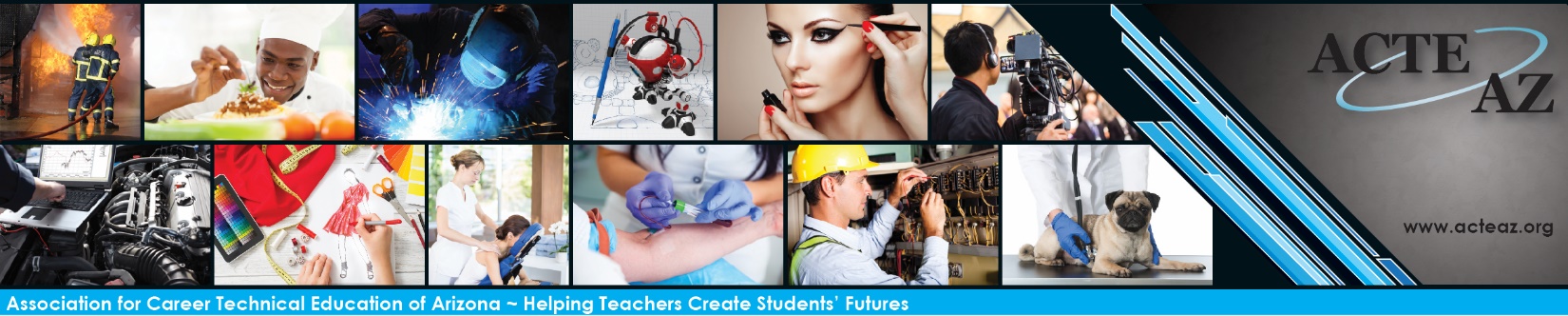 Outstanding Business Professional of the Year AwardPurposeThis award recognizes Business Professionals who have been supportive of CTE and ACTEAZ. EligibilityAll candidates must be business professionals who are supportive of Arizona CTE and have made significant contributions to CTE Programs, professionals and/or students. This award can be for an ACTEAZ Member or Non-Member.
High Quality CTEIn considering responses to the prompts below, please consider ACTE’s framework High Quality CTE Framework.  Is candidate an ACTEAZ Member? (Possible Points – 0)Provide examples of how the candidate shows significant contributions to career and technical education programs in Arizona. (Possible Points – 25)
 Has candidate participated on an advisory committee? (Possible Points – 15)
Has candidate encouraged and supported employment of graduates of career and technical programs? (Possible Points – 15)
Has candidate supported programs through equipment, staff or time? (Possible Points – 15)
Has candidate been supportive of performance standards for programs of career and technical education? (Possible Points – 15)Provide evidence of helpful public relations for career and technical education. (Possible Points – 15)